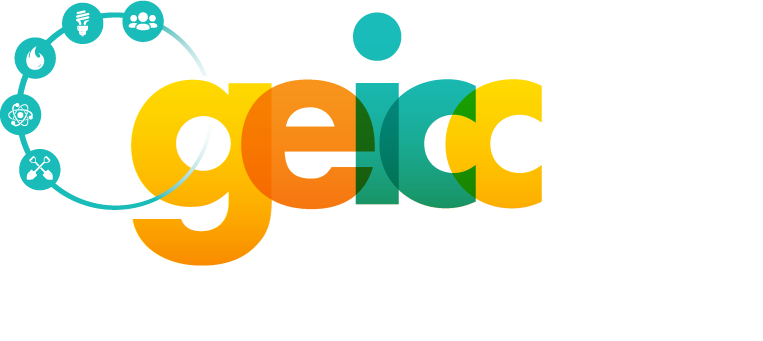 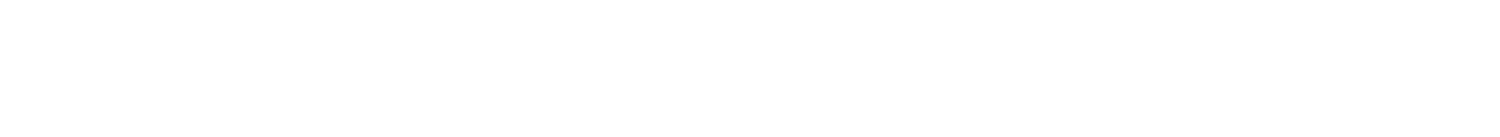 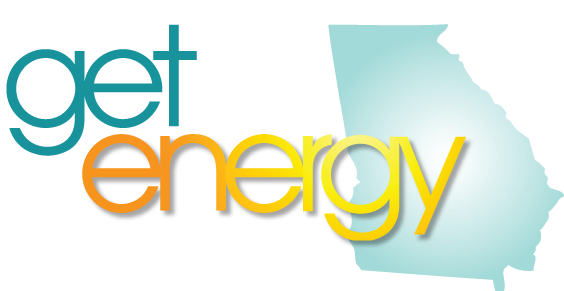 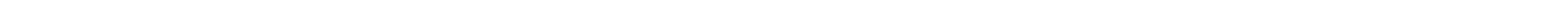 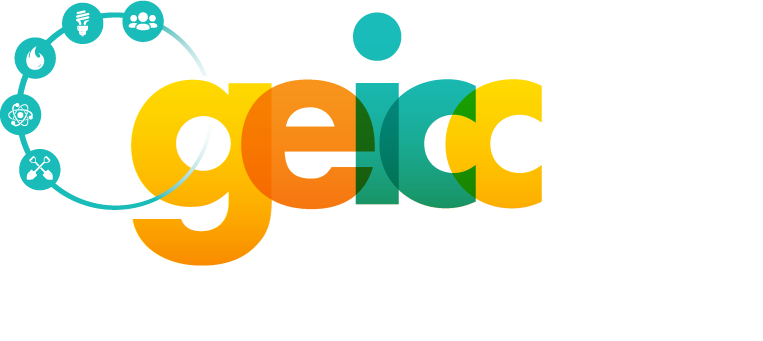 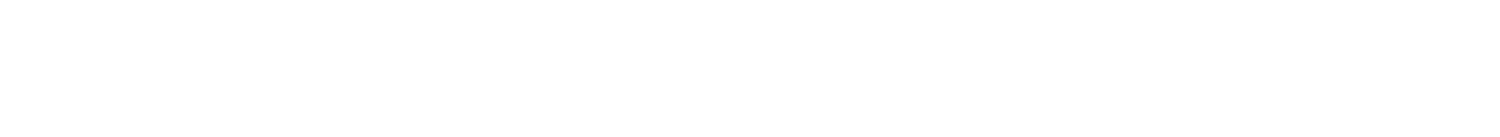 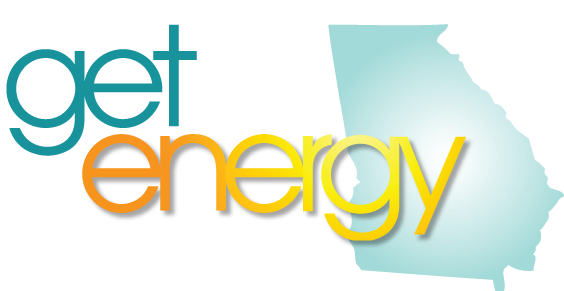 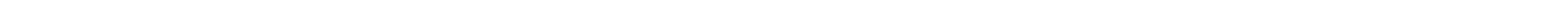 GEICC Executive Board MeetingDecember 9, 2021                             Roll Call Board Members					Executive Committee______________ 
Patrick Bowie, City of LaGrange (GEICC Board Chair)  		Sheri Braddick, ECG  	Diane McClearen, Oglethorpe	
Chris Caldwell, Georgia Power	Mike Jewell, City of Covington	Angie Farsee (GEICC Treasurer), GTC 	
Tiffany Calloway-Ferrell, AGL	Dean Marianos, AGL		Corey Hines, AGL	Sabrina Milner, ECGKathryn Hornsby, TCSG		Mike Smith, Oglethorpe              Kenneth Holiday, GA Power Nichole Miles-Sullivan, AGL	Steve Jackson, MEAG Power					Saundra King, TCSG	Marilyn Walker, GA Power	Lindsay Silveus (GEICC Program Manager)			Rosa Schmidt, CEWD 	Rita Wilson, GreyStone
Absent 
Barbara Hampton, GTC			Scott Tolleson, Municipal Gas Authority		Barbara Wall, DOEJamal Jessie, GA Power (GEICC Chair)	Todd Day, Diversified Utility Services, Inc.	Dustin Dier, SE Connections
Jim McCloud, Pike Electric		Ashley Varnadore, Pike Electric			Greg Webb, Aubrey Silvey
Travis Williams, AGL
								Patrick Bowie called the meeting to order at 10:02 a.m. Mike Smith moved to approve the minutes as presented and Mike Jewell gave the second. Motion carried.Treasurer Report – Angie Farsee
Please see the Treasurer’s Report for further detail. 

There has been little change in deposits since the last Board meeting, as the membership dues and golf tournament were completed in the first half of the year. 

The Check Detail tab is up to date as of November 30, 2021 with expenses totaling $50,323.38. 

The current bank balance is $149,543.66 with $475.50 in outstanding payables in the month of December which includes the $118.00 PO Box renewal this month. Will be sending out the membership dues notices in mid-December.

Statement of Activities: Revenue from Golf Tournament & membership dues was $64,205. Contributions were made totaling $26,500 to Georgia TSA, GEICC Scholarships, the LT. Governor’s Summit, and CEWD sponsorship for Careers in Energy Week. Our monthly QuickBooks subscription has increased from $40.00 to $50.00. Other expenses include updating the website and some golf tournament expenses. The net income for the year is $13,881.72. 

2022 Budget – Angie FarseeThe membership revenue is based off 2021 members and is anticipated to be $15,250. The revenue from the golf tournament is projected to be $50,000. There are no foreseeable changes to outside services. Current budgeted donations are $10,000 for STEM programs and the Georgia TSA; and $26,000 for scholarships, the Lieutenant Governor’s Summit and CEWD sponsorships. Mike Smith asked if we could put additional funds into scholarships as we have a surplus of funds. He also asked if the pool of scholarship applicants would warrant additional scholarships to be distributed. Angie said that there is a line item for the Career Expo, which has not been held in the last two years, and has been cancelled for 2022, therefore there are more funds available than in previous years. Diane McClearen said the golf tournament is expected to raise $50,000 in funds for scholarships and she supports increasing the number of scholarships. Marilyn Walker said that the pool of deserving applicants has increased, and it will be feasible to disperse additional funds. 

Mike Smith made a motion to increase the budget for contributions from $36,000 to $55,000 to be used for additional scholarships and other organizations, bestowed at the discretion of the Executive Committee. Steve Jackson gave the second. Motion carried. 
Tiffany Calloway-Ferrell moved to approve the budget with the amendment to contributions. Mike Smith gave the second. Motion carried. 

Scholarships – Marilyn Walker
Scholarship applications have grown in the last couple of years because we have made the application more accessible to students by advertising it on the GEICC website, Power & Careers website, and GEICC members posting it to their own websites. This year we have shortened the application process as well. Students must have a GPA of 3.0 or greater if they are applying to a college or university, and 2.5 or greater if they are applying to a technical school or community college. Last year there were 700 applicants and we awarded 25 scholarships. The application for 2022 scholarships was opened in mid-November and as of today we have 30 applications. We anticipate that number to pick up after the first of the year. In 2021, students receiving the GEICC scholarship showed diversity of background, ethnicity, and region of the state where they reside. We anticipate similar results for the 2022 application process. 
Golf Tournament recap – Diane McClearenPlease see the attached year over year spreadsheet attached for further detail. 

Diane noted that her numbers may vary slightly from the Treasurer’s reported numbers. She noted that since 2017, golfer participation has decreased but the revenue has held steady because the committee has been able to reduce expenses. They have not given as many player gifts and participants seem to appreciate this and understand the monies are retained for scholarships. The net revenue for 2021 was $31,907 and it is expected to net $30,000 again in 2022. The 2022 event will be held on Monday, May 2, 2022 at The Georgia Club. In 2021 there was a new $5,000 sponsor who asked if they could provide complimentary beer to participants on the course. The request was tabled in 2021 and Diane asked the Board for direction if the request was renewed for 2022. Currently, participants can purchase beer from the Club cart while on the course. The Georgia Club will allow complimentary beer only on the course (not liquor) and it must be purchased from the Club. Mike Smith spoke for the Board in saying he did not see a problem with it if there is no liability for GEICC. Steve Jackson noted that the golf tournament is a highly anticipated event in his company and it has proven to be a great success. 

Succession Planning – Angie FarseeJamal Jessie is rolling off this month as Executive Committee Chair. The Executive Committee will be identifying a new Chair in January. When Bert Davis retired, this left the Board Chair vacant, which was filled by Patrick Bowie. Patrick noted that he will also be rolling off the committee in May, 2022 as he was completing Bert’s term. Angie noted that the terms for Board members are 2 years and are identified by category in the Governance Charter documents as EMCs, education, public power, and IOUs. Patrick opened the floor for nominations of Board Chair with term beginning in June, 2022. Mike Smith nominated Steve Jackson. Patrick made the second. Steve Jackson accepted the nomination. The motion passed. 
Patrick thanked the Executive Committee for their work in 2021. He adjourned the meeting at 10:33 a.m.